«Утверждаю»                                                                                                                                                                                         «____» ____________ 2021 года                                                     Директор школы:  _____________ Р.Е.Нарудьян                                                                                                                                                Ткаченко Виктория Витальевнаучитель начальных классов  Рабочая программа  по родному  русскому языку    на 2021 - 2022 учебный год2 классг. Майкоп2021 г.Планируемые результаты освоения программы по родному  русскому языку во 2 классе.      Изучение предмета «Русский родной язык» во 2-м классе должно обеспечивать достижение предметных результатов освоения курса в соответствии с требованиями Федерального государственного образовательного стандарта начального общего образования. Система планируемых результатов даёт представление о том, какими именно знаниями, умениями, навыками, а также личностными, познавательными,
регулятивными и коммуникативными учебными действиями овладеют обучающиеся в ходе освоения содержания учебного предмета «Русский родной язык» во 2-м классе.
Предметные результаты изучения учебного предмета «Русский родной язык» на уровне начального общего образования ориентированы на применение знаний, умений и навыков в учебных ситуациях и реальных жизненных условиях.
В конце второго года изучения курса русского родного языка в начальной школе обучающийся научится:
● при реализации содержательной линии «Русский язык: прошлое и настоящее»:
-распознавать слова, обозначающие предметы традиционного русского
быта (одежда, еда, домашняя утварь, детские забавы, игры, игрушки),
-понимать значение устаревших слов по указанной тематике;
-использовать словарные статьи учебного пособия для определения  лексического значения слова;
-понимать значение русских пословиц и поговорок, связанных с изученными темами;
-понимать значения фразеологических оборотов, связанных с изученными темами; осознавать уместность их употребления в современных ситуациях речевого общения;
● при реализации содержательной линии «Язык в действии»:
-произносить слова с правильным ударением (в рамках изученного);
-осознавать смыслоразличительную роль ударения;
-проводить синонимические замены с учётом особенностей текста;
-пользоваться учебными толковыми словарями для определения  лексического значения слова;
- пользоваться орфографическим словарём для определения  нормативного написания слов;
● при реализации содержательной линии «Секреты речи и текста»:
-различать этикетные формы обращения в официальной и неофициальной речевой ситуации;
-владеть правилами корректного речевого поведения в ходе диалога;
-использовать коммуникативные приёмы устного общения: убеждение, уговаривание, похвала, просьба, извинение, поздравление;
-использовать в речи языковые средства для свободного выражения мыслей и чувств на родном языке адекватно ситуации общения;
- владеть различными приёмами слушания научно-познавательных и художественных текстов об истории языка и о культуре русского народа;
-анализировать информацию прочитанного и прослушанного текста:
-отделять главные факты от второстепенных; выделять наиболее существенные факты; устанавливать логическую связь между фактами;
- создавать тексты-инструкции с опорой на предложенный текст; создавать тексты-повествования о посещении музеев, об участии в народных праздниках.ЛИЧНОСТНЫЕУ учащихся будут сформированы:внутренняя позиция школьника на уровне положительного отношения к учёбе как интеллектуальному труду, принятие ценности познавательной деятельности;понимание ценности нравственных норм, закреплённых в языке народа, для жизни и здоровья человека, умение соотносить эти нормы с поступками как собственных, так и окружающих людей (на уровне, соответствующем возрасту);Учащиеся получат возможность для формирования:чувства сопричастности к языку своего народа (я — носитель языка), чувств эстетической красоты и точности русского слова;осознания русского языка как основного средства общения народов России;осознания предложения и текста как средств для выражения мыслей и чувств, понимание разнообразия и богатства языковых средств для выражения мыслей и чувств;восприятия русского языка как основной, главной части культуры русского народа, понимания того, что изменения в культуре народа находят своё отражение в языке;понимания богатства и разнообразия слов в русском языке, внимания к особенностям народной речи, познавательного интереса к значению слова и к его истокам, положительная мотивация к решению различных коммуникативных задач (передавать информацию, просить, доказывать и т. д.).ПРЕДМЕТНЫЕУчащиеся научатся:осознавать слово как главное средство языка;осознавать взаимосвязь в слове значения и формы его выражения (звуковой, буквенной);различать и характеризовать звуки русского языка (гласные ударные/безударные; согласные твёрдые/мягкие, звонкие/глухие);использовать правила обозначения гласных и согласных звуков на письме;использовать знание последовательности букв в алфавите для упорядочения слов и поиска нужной информации (в словарях и др.)производить звукобуквенный анализ слов простой слоговой структуры;соблюдать произносительные нормы в собственной речи (в объёме представленного в учебнике материала);различать родственные (однокоренные) слова;осознавать критерии (общее значение) объединения слов в группы по частям речи (существительное, прилагательное, глагол, предлоги);осознавать признаки предложения как коммуникативного средства языка (выражение мысли, связь слов, интонационная законченность);применять правила правописания (в объеме содержания курса 2 класса);определять (уточнять) правописание слова по орфографическому словарю учебника;осознавать признаки текста как более объёмного высказывания (несколько предложений, объединённых одной темой и связанных друг с другом);каллиграфически и орфографически правильно, без искажений, замены, пропусков, вставок букв списывать тексты (с печатного и письменного шрифта) объёмом в 40–45 слов, писать под диктовку тексты в 35–40 слов.Учащиеся получат возможность научиться:осознавать свойства значений слов: однозначные, многозначные, слова с прямым и переносным значением, слова с близким и противоположным значением;оценивать уместность использования слов в тексте;использовать осознанно употребление частей речи в предложении;устанавливать морфемную структуру (значимые части) слов с однозначно выделяемыми морфемами;осознавать место возможного возникновения орфографической ошибки;МЕТАПРЕДМЕТНЫЕРегулятивныеУчащиеся научатся:самостоятельно организовывать своё рабочее место;понимать цель выполняемых действий;в сотрудничестве с учителем ставить конкретную учебную задачу;понимать важность планирования работы;осмысленно выбирать способ действия при решении орфографической задачи (орфограммы в корне слов);выполнять учебные действия, руководствуясь изученными правилами и в соответствии с выбранным алгоритмом или инструкциями учителя;осуществлять само и взаимопроверку, используя способ сличения своей работы с заданным эталоном;вносить необходимые дополнения, исправления в свою работу, если она расходится с эталоном (образцом), находить и исправлять орфографические ошибки, допущенные при списывании, письме по памяти.Учащиеся получат возможность научиться:оценивать правильность выполнения своих учебных действий;в коллективном диалоге ставить конкретную учебную задачу;намечать действия при работе в паре, составлять простой план действий при написании творческой работы, создании проектов;объяснять, какой способ действий был использован для выполнения задания, как работали;осуществлять само и взаимопроверку работ, корректировать выполнение задания;оценивать выполнение задания по следующим параметрам: выполнено с ошибками или без ошибок, в чём проявилась сложность выполнения.ПознавательныеУчащиеся научатся:осуществлять поиск необходимой информации для выполнения учебных заданий, используя справочные материалы учебника;ориентироваться в учебнике, в справочном бюро учебника;использовать простейшие таблицы и схемы для решения конкретных языковых задач;выделять существенную информацию из небольших читаемых текстов;строить модели слова (звуковые и буквенные), схему предложения;находить, сравнивать, группировать: звуки, буквы, слова;осуществлять синтез как составление целого из частей (составление слов);владеть общим способом проверки орфограмм в корне слова.Учащиеся получат возможность научиться:осуществлять поиск необходимой информации для выполнения учебных заданий, используя различные справочные материалы: толковые словари, детские энциклопедии и др.;свободно ориентироваться в книге, используя информацию форзацев, оглавления, справочного бюро;прогнозировать содержание текста по ориентировочным основам (заголовку, пунктам плана);находить, сравнивать, классифицировать: орфограммы в корне слова, части речи;осуществлять синтез как составление целого из частей (составление предложений);владеть способом проверки «труднопроверяемых» орфограмм (словом с историческим корнем).КоммуникативныеУчащиеся научатся:• выражать свои мысли с полнотой и точностью, соответствующими возрасту;уметь слышать, точно реагировать на реплики;понимать тему высказывания (текста) по содержанию, по заголовку;быть терпимыми к другим мнениям, учитывать их в совместной работе;договариваться и приходить к общему решению, работая в паре.Учащиеся получат возможность научиться:соблюдать в повседневной жизни нормы речевого этикета и правила устного общения (обращение, вежливые слова);озаглавливать текст;задавать вопросы, уточняя непонятное в тексте;адекватно использовать речевые средства для решения коммуникативных задач (обратиться с просьбой, поздравить);строить продуктивное взаимодействие и сотрудничество со сверстниками и взрослыми для реализации проектной деятельности (под руководством учителя).Изучение  родного русского языка во 2 классе дает возможность обучающимся достичь следующих результатов в предметном направлении:Содержание учебного предмета «Родной язык»1. Наша речь.Язык и речь, их значение в жизни людей. Родной язык, его значение в жизни людей.Роль русского языка как национального языка русского народа, как государственного языка Российской Федерации и языка межнационального общения. Характеристика человека по его речи. Требования к речи .Речь диалогическая и монологическая.2. Текст. Признаки текста: целостность, связность, законченность.Тема и главная мысль текста. Заглавие.Построение текста: вступление, основная часть, заключение.Воспроизведение прочитанного текста.Создание устных и письменных текстов в соответствии с поставленной учебной коммуникативной задачей.3. Предложение. Предложение как единица речи, его назначение и признаки: законченность мысли, связь слов в предложении.Наблюдение над значением предложений, различных по цели высказывания (без терминологии).Логическое (смысловое) ударение в предложении.4. Слова, слова, слова. Номинативная (назывная) функция слова. Понимание слова как единства звучания и значения. Слово как общее название многих однородных предметов.Однозначные и многозначные слова. Прямое и переносное значение слов.Развитие речи. Наблюдение над переносным значением слов как средством создания словесно-художественных образов.Работа с толковым и орфографическим словарями.Расширение представлений о предметах и явлениях окружающего мира через лексику слов.5. Звуки и буквы. Русский алфавит, или Азбука. Значение алфавита. Знание алфавита: правильное называние букв, знание их последовательности. Употребление прописной (заглавной) буквы.Использование алфавита при работе со словарями.Сведения из истории русского языка: о самых молодых буквах в алфавите, о прописных и строчных буквах и др.Основные содержательные линии программы учебного предмета «Родной язык»Как курс, имеющий частный характер, школьный курс русского родного языка опирается на содержание основного курса, представленного в образовательной области «Русский язык и литературное чтение», сопровождает и поддерживает его. Основные содержательные линии настоящей программы соотносятся с основными содержательными линиями основного курса русского языка в начальной школе, но не дублируют их и имеют преимущественно практико-ориентированный характер.Целевыми установками данного курса являются:совершенствование у младших школьников как носителей языка способности ориентироваться в пространстве языка и речи, развитие языковой интуиции;изучение исторических фактов развития языка;расширение представлений о различных методах познания языка (учебное лингвистическое мини-исследование, проект, наблюдение, анализ и т. п.);включение учащихся в практическую речевую деятельность.В соответствии с этим в программе выделяются следующие блоки:Первый блок – «Русский язык: прошлое и настоящее» – включает содержание, обеспечивающее расширение знаний об истории русского языка, о происхождении слов, об изменениях значений общеупотребительных слов. Данный блок содержит сведения о взаимосвязи языка и истории, языка и культуры народа, сведения о национально-культурной специфике русского языка, об общем и специфическом в языках и культурах русского и других народов России и мира.Второй блок – «Язык в действии» – включает содержание, обеспечивающее наблюдение за употреблением языковых единиц, развитие базовых умений и навыков использования языковых единиц в учебных и практических ситуациях; формирование первоначальных представлений о нормах современного русского литературного языка, развитие потребности обращаться к нормативным словарям современного русского литературного языка и совершенствование умений пользоваться словарями. Данный блок ориентирован на практическое овладение культурой речи: практическое освоение норм современного русского литературного языка (в рамках изученного); развитие ответственного и осознанного отношения к использованию русского языка во всех сферах жизни.Третий блок – «Секреты речи и текста» – связан с совершенствованием четырёх видов речевой деятельности в их взаимосвязи, развитием коммуникативных навыков младших школьников (умениями определять цели общения, адекватно участвовать в речевом общении); расширением практики применения правил речевого этикета. Одним из ведущих содержательных центров данного блока является работа с текстами: развитие умений понимать, анализировать предлагаемые тексты и создавать собственные тексты разных функционально-смысловых типов, жанров, стилистической принадлежности.Требования к результатам освоения основной образовательной программы начального общего образования по родному языкуИзучение предметной области «Родной язык » должно обеспечивать: 	воспитание ценностного отношения к родному языку как отражению культуры, включение учащихся в культурно-языковое пространство русского народа, осмысление красоты и величия русского языка;приобщение к литературному наследию русского народа; 	обогащение активного и пассивного словарного запаса, развитие у обучающихся культуры владения родным языком во всей полноте  его функциональных  возможностей  в  соответствии  с  нормами  устной  и письменной речи, правилами речевого этикета; 	расширение знаний о  родном  языке  как  системе  и  как  развивающемся явлении,  формирование аналитических  умений  в  отношении  языковых  единиц  и  текстов  разных функционально-смысловых типов и жанров.Результаты изучения учебного предмета «Русский родной язык» на уровне начального общего образования должны быть ориентированы на применение знаний, умений и навыков в учебных ситуациях и реальных жизненных условиях и отражать:Понимание взаимосвязи языка, культуры и истории народа:	осознание роли русского родного языка в постижении культуры своего народа;	осознание языка как развивающегося явления, связанного с историей народа;	осознание национального своеобразия, богатства, выразительности русского языка;	распознавание слов с национально-культурным компонентом значения (лексика, связанная с особенностями мировосприятия и отношениями  между людьми; слова, обозначающие предметы и явления традиционного русского быта; фольклорная лексика); 	понимание традиционных русских сказочных образов, понимание значения эпитетов и сравнений  и особенностей их употребления в произведениях устного народного творчества и произведениях детской художественной литературы; правильное уместное употребление  эпитетов и сравнений  в речи;	понимание значения фразеологических оборотов, отражающих русскую культуру, менталитет русского народа, элементы русского традиционного быта; уместное употребление их в современных ситуациях речевого общения (в рамках изученного);	понимание значений русских пословиц и поговорок, крылатых выражений; правильное их употребление в современных ситуациях речевого общения (в рамках изученного);	понимание значений устаревших слов с национально-культурным компонентом (в рамках изученного).2. Овладение основными нормами русского литературного языка (орфоэпическими, лексическими, грамматическими, стилистическими), приобретение опыта использования языковых норм в речевой практике:	осознание важности соблюдения норм современного русского литературного языка для культурного человека;	соотнесение собственной и чужой речи с нормами современного русского литературного языка (в рамках изученного); 	соблюдение на письме и в устной  речи  норм  современного  русского литературного языка (в рамках изученного); 	обогащение активного и пассивного словарного запаса, расширение объёма используемых в речи языковых средств для свободного выражения мыслей и чувств на родном языке адекватно ситуации и стилю общения;соблюдение основных орфоэпических и акцентологических норм современного русского литературного языка: 	произношение слов с правильным ударением (расширенный перечень слов);осознание смыслоразличительной роли ударения на примере омографов;соблюдение основных лексических норм современного русского литературного языка: 	выбор из нескольких возможных слов того слова, которое наиболее  точно соответствует обозначаемому  предмету или явлению реальной действительности;	проведение синонимических замен с учётом особенностей текста;	выявление и исправление речевых ошибок в устной речи;	редактирование письменного текста с целью исправления речевых ошибок или с целью более точной передачи смысла;соблюдение основных грамматических норм современного русского литературного языка: 	употребление отдельных грамматических форм имен существительных: словоизменение отдельных форм множественного числа имен существительных;	употребление отдельных глаголов в форме 1 лица единственного числа настоящего и будущего времени, замена синонимическими конструкциями отдельных глаголов, у которых нет формы 1 лица единственного числа настоящего и будущего времени;	выявление и исправление в устной речи типичных грамматических ошибок, связанных с нарушением согласования имени существительного и имени прилагательного в числе, роде, падеже; нарушением координации подлежащего и сказуемого в числе‚ роде (если сказуемое выражено глаголом в форме прошедшего времени);	редактирование письменного текста с целью исправления грамматических ошибок;соблюдение основных орфографических и пунктуационных норм современного русского литературного языка (в рамках изученного в основном курсе):	соблюдение изученных орфографических норм при записи собственного текста;	соблюдение изученных пунктуационных норм при записи собственного текста;совершенствование умений пользоваться словарями: 	использование учебных толковых словарей для определения лексического значения слова,  для уточнения нормы формообразования;	использование учебных фразеологических  словарей, учебных словарей синонимов и антонимов для уточнения значения слова и в  процессе редактирования текста;	использование учебного орфоэпического словаря для определения нормативного произношения слова, вариантов произношения;	использование учебных словарей для уточнения состава слова; использование учебных этимологических словарей для уточнения происхождения слова;	использование орфографических словарей для определения нормативного написания слов; 3. Совершенствование различных видов устной и письменной речевой деятельности (говорения и слушания, чтения и письма), соблюдение норм речевого этикета:	владение различными приемами слушания научно-познавательных и художественных текстов об истории языка и культуре русского народа;	владение различными видами чтения (изучающим и поисковым) научно-познавательных и художественных текстов об истории языка и культуре русского народа;	чтение и смысловой анализ фольклорных и художественных текстов или их фрагментов (народных и литературных сказок, рассказов, загадок, пословиц, притч и т. п.), определение языковых особенностей текстов; 	умение анализировать информацию прочитанного и прослушанного текста: отделять главные факты от второстепенных;  выделять наиболее существенные факты; устанавливать логическую связь между фактами;	умение соотносить части прочитанного или прослушанного текста: устанавливать причинно-следственные отношения этих частей, логические связи между абзацами текста; составлять план текста, не разделённого на абзацы; приводить объяснения заголовка текста; владеть приёмами работы с примечаниями к тексту;	умения информационной переработки прослушанного или прочитанного текста: пересказ с изменением лица; 	уместное использование коммуникативных приемов устного общения: убеждение, уговаривание, похвала, просьба, извинение, поздравление; 	уместное использование коммуникативных приемов диалога (начало и завершение диалога и др.), владение  правилами корректного речевого поведения в ходе диалога;	умение строить устные сообщения различных видов: развернутый ответ, ответ-добавление, комментирование ответа или работы одноклассника, мини-доклад;	создание текстов-рассуждений с использованием различных способов аргументации; 	создание текстов-повествований (например, заметки о посещении музеев, о путешествии по городам; об участии в народных праздниках; об участии в мастер-классах, связанных с народными промыслами);	создание текста как результата собственного мини-исследования; оформление сообщения в письменной форме и представление его в устной форме;	оценивание устных и письменных речевых высказываний с точки зрения точного, уместного и выразительного словоупотребления;	редактирование собственных текстов с целью совершенствования их содержания и формы; сопоставление чернового и отредактированного текстов.соблюдение основных норм русского речевого этикета: 	соблюдение принципов  этикетного  общения, лежащих в основе русского речевого этикета; 	различение этикетных форм обращения в официальной и неофициальной речевой ситуации.         4. Распределение учебного материала предметаРаздел 1. Русский язык: прошлое и настоящее Слова, называющие игры, забавы, игрушки (например, городки, салочки, салазки, санки, волчок, свистулька).Слова, называющие предметы традиционного русского быта:1) слова, называющие домашнюю утварь и орудия труда (например, ухват, ушат, ступа, плошка, крынка, ковш, решето, веретено, серп, коса, плуг);2) слова, называющие то, что ели в старину (например, тюря, полба, каша, щи, похлёбка, бублик, ватрушка калач, коврижки): какие из них сохранились до нашего времени;3) слова, называющие то, во что раньше одевались дети (например, шубейка, тулуп, шапка, валенки, сарафан, рубаха, лапти).Пословицы, поговорки, фразеологизмы, возникновение которых связано с предметами и явлениями традиционного русского быта: игры, утварь, орудия труда, еда, одежда (например, каши не сваришь, ни за какие коврижки). Сравнение русских пословиц и поговорок с пословицами и поговорками других народов. Сравнение фразеологизмов, имеющих в разных языках общий смысл, но различную образную форму (например, ехать в Тулу со своим самоваром (рус.); ехать в лес с дровами (тат.).Проектное задание: «Почему это так называется?».Раздел 2. Язык в действии Как правильно произносить слова (пропедевтическая работа по предупреждению ошибок в произношении слов в речи).Смыслоразличительная роль ударения. Наблюдение за изменением места ударения в поэтическом тексте. Работа со словарем ударений.Обогащение активного и пассивного словарного запаса. Проведение синонимических замен с учётом особенностей текста. Уточнение лексического значения антонимов.Сравнение русских пословиц и поговорок с пословицами и поговорками других народов. Сравнение фразеологизмов, имеющих в разных языках общий смысл, но различную образную форму.Практическая работа: «Слушаем и учимся читать фрагменты стихов и сказок, в которых есть слова с необычным произношением и ударением».Разные способы толкования значения слов. Наблюдение за сочетаемостью слов.Совершенствование орфографических навыков.Раздел 3. Секреты речи и текста Приемы общения: убеждение, уговаривание, просьба, похвала и др., сохранение инициативы в диалоге, уклонение от инициативы, завершение диалога и др. (например, как правильно выразить несогласие; как убедить товарища).Особенности русского речевого этикета. Устойчивые этикетные выражения в учебно-научной коммуникации: формы обращения; использование обращения ты и вы.Устный ответ как жанр монологической устной учебно-научной речи. Различные виды ответов: развернутый ответ, ответ-добавление (на практическом уровне).Связь предложений в тексте. Практическое овладение средствами связи: лексический повтор, местоименный повтор.Создание текстов-инструкций. Создание текстов-повествований: заметки о посещении музеев; повествование об участии в народных праздниках.Создание текста: развёрнутое толкование значения слова.Согласно учебному плану МБОУ ЧУ ООНОО «Начальная школа «Глобус»» на 2021 – 2022 учебный год на изучение  родного русского языка во 2 классе отводится 0,5 учебных часа в неделю. Рабочая программа рассчитана на 17 учебных часов, в том числе для проведения: Основная форма организации образовательного процесса – классно-урочная.Технологии обучения: системно-деятельностный подход.Механизмы формирования универсальных учебных действий, информационной и читательской грамотности обучающихся:-УУД учебная мотивация, учебные цели, постановка учебных задач, учебные действия и операции (ориентировку, преобразование материала, контроль и оценку).Материально – техническое  обеспечение  образовательного процесса.Учебники.1. Авторы: О. М. Александрова, М. И. Кузнецова, Л. В. Петленко, В. Ю. Романова, Л. А. Рябинина, О. В. Соколова «Русский родной язык» «Просвещение »2OI9. (в электронном виде)
Методические пособия.Русский родной язык. Примерные рабочие программы.  1–4 классы :  учеб.Р89 пособие для общеобразоват. организаций / [О. М. Александрова и др.] под ред.О. М. Александровой. – М. :  Просвещение, 2020..Технологическая карта№1Технологическая карта№2Технологическая карта№3Частное учреждение«Общеобразовательная организация   начальногообщего образования«Начальная школа  «Глобус»385018,г.Майкоп,ул.Курганная,.316E-mail:schoolglobus01@mail.ruОГРН1160105051083,ИНН 0105076751,КПП 010501001ЧУ ООНОО «Начальная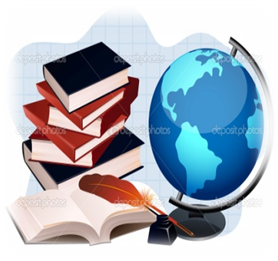 школа «Глобус»    Унэе мылъкукlэ лэжьэрэ    гурыт гъэсэныгъэ ублэпlэ    еджапlэу «Глобус»        385018, къ. Мыекъуапэ,        ур. Курганнэ,316 E-mail:schoolglobus01@mail.ru         ОГРН1160105051083,          ИНН 0105076751          КПП 010501001контрольных работ- 2  часа проектов- 3 часа Раздел.Раздел.«Русский язык: прошлое и настоящее«Русский язык: прошлое и настоящее«Русский язык: прошлое и настоящее«Русский язык: прошлое и настоящее«Русский язык: прошлое и настоящее«Русский язык: прошлое и настоящее«Русский язык: прошлое и настоящее«Русский язык: прошлое и настоящее«Русский язык: прошлое и настоящееЦель темыЦель темыпознакомить с понятиями «язык» и «речь», способствовать осознанию  их значения в жизни, воспитывать интерес к родному языкупознакомить с понятиями «язык» и «речь», способствовать осознанию  их значения в жизни, воспитывать интерес к родному языкупознакомить с понятиями «язык» и «речь», способствовать осознанию  их значения в жизни, воспитывать интерес к родному языкупознакомить с понятиями «язык» и «речь», способствовать осознанию  их значения в жизни, воспитывать интерес к родному языкупознакомить с понятиями «язык» и «речь», способствовать осознанию  их значения в жизни, воспитывать интерес к родному языкупознакомить с понятиями «язык» и «речь», способствовать осознанию  их значения в жизни, воспитывать интерес к родному языкупознакомить с понятиями «язык» и «речь», способствовать осознанию  их значения в жизни, воспитывать интерес к родному языкупознакомить с понятиями «язык» и «речь», способствовать осознанию  их значения в жизни, воспитывать интерес к родному языкупознакомить с понятиями «язык» и «речь», способствовать осознанию  их значения в жизни, воспитывать интерес к родному языкуПланируемые результатыПланируемые результатыПланируемые результатыПланируемые результатыПланируемые результатыПланируемые результатыПланируемые результатыПланируемые результатыПланируемые результатыПланируемые результатыПланируемые результатыПредметныеПредметныеПредметныеПредметныеПредметныеПредметныеУУДУУДЧтение: работас информациейЧтение: работас информациейЧтение: работас информациейУченик научится: понимать взаимосвязи языка, культуры и истории народа;владеть основными нормами русского литературного языка (орфоэпическими, лексическими, грамматическими, стилистическими), приобретение опыта использования языковых норм в речевой практике; совершенствовать различные виды устной и письменной речевой деятельности (говорения и слушания, чтения и письма), соблюдая нормы речевого этикета.Ученик научится: понимать взаимосвязи языка, культуры и истории народа;владеть основными нормами русского литературного языка (орфоэпическими, лексическими, грамматическими, стилистическими), приобретение опыта использования языковых норм в речевой практике; совершенствовать различные виды устной и письменной речевой деятельности (говорения и слушания, чтения и письма), соблюдая нормы речевого этикета.Ученик научится: понимать взаимосвязи языка, культуры и истории народа;владеть основными нормами русского литературного языка (орфоэпическими, лексическими, грамматическими, стилистическими), приобретение опыта использования языковых норм в речевой практике; совершенствовать различные виды устной и письменной речевой деятельности (говорения и слушания, чтения и письма), соблюдая нормы речевого этикета.Ученик научится: понимать взаимосвязи языка, культуры и истории народа;владеть основными нормами русского литературного языка (орфоэпическими, лексическими, грамматическими, стилистическими), приобретение опыта использования языковых норм в речевой практике; совершенствовать различные виды устной и письменной речевой деятельности (говорения и слушания, чтения и письма), соблюдая нормы речевого этикета.Ученик научится: понимать взаимосвязи языка, культуры и истории народа;владеть основными нормами русского литературного языка (орфоэпическими, лексическими, грамматическими, стилистическими), приобретение опыта использования языковых норм в речевой практике; совершенствовать различные виды устной и письменной речевой деятельности (говорения и слушания, чтения и письма), соблюдая нормы речевого этикета.Ученик научится: понимать взаимосвязи языка, культуры и истории народа;владеть основными нормами русского литературного языка (орфоэпическими, лексическими, грамматическими, стилистическими), приобретение опыта использования языковых норм в речевой практике; совершенствовать различные виды устной и письменной речевой деятельности (говорения и слушания, чтения и письма), соблюдая нормы речевого этикета.Л-03,Л-04,Л-05,Л-14,Л-15,Л-03,Л-04,Л-05,Л-14,Л-15,Ч1-01,Ч1-04,Ч1-09,Ч2-06,Ч3-06,Ч3-07,Ч3-08.Ч1-01,Ч1-04,Ч1-09,Ч2-06,Ч3-06,Ч3-07,Ч3-08.Ч1-01,Ч1-04,Ч1-09,Ч2-06,Ч3-06,Ч3-07,Ч3-08.Ученик получит возможность:  распознавать слова, называющие предметы традиционного русского быта: 1) слова, называющие то, во что раньше одевались дети (например, шубейка, тулуп, шапка, валенки, сарафан, рубаха, лапти). 2) слова, называющие домашнюю утварь и орудия труда (например, ухват, ушат, ступа, плошка, крынка, ковш, решето, веретено, серп, коса, плуг); 3) слова, называющие то, что ели в старину (например, тюря, полба, каша, щи, похлёбка, бублик, ватрушка калач, коврижки): какие из них сохранились до нашего времени. Распознавать слова, называющие игры, забавы, игрушки (например, городки, салочки, салазки, санки, волчок, свистулька).Познакомиться с пословицами, поговорки, фразеологизмами , возникновение которых связано с предметами и явлениями традиционного русского быта: игры, утварь, орудия труда, еда, одежда (например , каши не сваришь, ни за какие коврижки). Сравнение русских пословиц и поговорок с пословицами и поговорками других народов. Сравнение фразеологизмов, имеющих в разных языках общий смысл, но различную образную форму..Ученик получит возможность:  распознавать слова, называющие предметы традиционного русского быта: 1) слова, называющие то, во что раньше одевались дети (например, шубейка, тулуп, шапка, валенки, сарафан, рубаха, лапти). 2) слова, называющие домашнюю утварь и орудия труда (например, ухват, ушат, ступа, плошка, крынка, ковш, решето, веретено, серп, коса, плуг); 3) слова, называющие то, что ели в старину (например, тюря, полба, каша, щи, похлёбка, бублик, ватрушка калач, коврижки): какие из них сохранились до нашего времени. Распознавать слова, называющие игры, забавы, игрушки (например, городки, салочки, салазки, санки, волчок, свистулька).Познакомиться с пословицами, поговорки, фразеологизмами , возникновение которых связано с предметами и явлениями традиционного русского быта: игры, утварь, орудия труда, еда, одежда (например , каши не сваришь, ни за какие коврижки). Сравнение русских пословиц и поговорок с пословицами и поговорками других народов. Сравнение фразеологизмов, имеющих в разных языках общий смысл, но различную образную форму..Ученик получит возможность:  распознавать слова, называющие предметы традиционного русского быта: 1) слова, называющие то, во что раньше одевались дети (например, шубейка, тулуп, шапка, валенки, сарафан, рубаха, лапти). 2) слова, называющие домашнюю утварь и орудия труда (например, ухват, ушат, ступа, плошка, крынка, ковш, решето, веретено, серп, коса, плуг); 3) слова, называющие то, что ели в старину (например, тюря, полба, каша, щи, похлёбка, бублик, ватрушка калач, коврижки): какие из них сохранились до нашего времени. Распознавать слова, называющие игры, забавы, игрушки (например, городки, салочки, салазки, санки, волчок, свистулька).Познакомиться с пословицами, поговорки, фразеологизмами , возникновение которых связано с предметами и явлениями традиционного русского быта: игры, утварь, орудия труда, еда, одежда (например , каши не сваришь, ни за какие коврижки). Сравнение русских пословиц и поговорок с пословицами и поговорками других народов. Сравнение фразеологизмов, имеющих в разных языках общий смысл, но различную образную форму..Ученик получит возможность:  распознавать слова, называющие предметы традиционного русского быта: 1) слова, называющие то, во что раньше одевались дети (например, шубейка, тулуп, шапка, валенки, сарафан, рубаха, лапти). 2) слова, называющие домашнюю утварь и орудия труда (например, ухват, ушат, ступа, плошка, крынка, ковш, решето, веретено, серп, коса, плуг); 3) слова, называющие то, что ели в старину (например, тюря, полба, каша, щи, похлёбка, бублик, ватрушка калач, коврижки): какие из них сохранились до нашего времени. Распознавать слова, называющие игры, забавы, игрушки (например, городки, салочки, салазки, санки, волчок, свистулька).Познакомиться с пословицами, поговорки, фразеологизмами , возникновение которых связано с предметами и явлениями традиционного русского быта: игры, утварь, орудия труда, еда, одежда (например , каши не сваришь, ни за какие коврижки). Сравнение русских пословиц и поговорок с пословицами и поговорками других народов. Сравнение фразеологизмов, имеющих в разных языках общий смысл, но различную образную форму..Ученик получит возможность:  распознавать слова, называющие предметы традиционного русского быта: 1) слова, называющие то, во что раньше одевались дети (например, шубейка, тулуп, шапка, валенки, сарафан, рубаха, лапти). 2) слова, называющие домашнюю утварь и орудия труда (например, ухват, ушат, ступа, плошка, крынка, ковш, решето, веретено, серп, коса, плуг); 3) слова, называющие то, что ели в старину (например, тюря, полба, каша, щи, похлёбка, бублик, ватрушка калач, коврижки): какие из них сохранились до нашего времени. Распознавать слова, называющие игры, забавы, игрушки (например, городки, салочки, салазки, санки, волчок, свистулька).Познакомиться с пословицами, поговорки, фразеологизмами , возникновение которых связано с предметами и явлениями традиционного русского быта: игры, утварь, орудия труда, еда, одежда (например , каши не сваришь, ни за какие коврижки). Сравнение русских пословиц и поговорок с пословицами и поговорками других народов. Сравнение фразеологизмов, имеющих в разных языках общий смысл, но различную образную форму..Ученик получит возможность:  распознавать слова, называющие предметы традиционного русского быта: 1) слова, называющие то, во что раньше одевались дети (например, шубейка, тулуп, шапка, валенки, сарафан, рубаха, лапти). 2) слова, называющие домашнюю утварь и орудия труда (например, ухват, ушат, ступа, плошка, крынка, ковш, решето, веретено, серп, коса, плуг); 3) слова, называющие то, что ели в старину (например, тюря, полба, каша, щи, похлёбка, бублик, ватрушка калач, коврижки): какие из них сохранились до нашего времени. Распознавать слова, называющие игры, забавы, игрушки (например, городки, салочки, салазки, санки, волчок, свистулька).Познакомиться с пословицами, поговорки, фразеологизмами , возникновение которых связано с предметами и явлениями традиционного русского быта: игры, утварь, орудия труда, еда, одежда (например , каши не сваришь, ни за какие коврижки). Сравнение русских пословиц и поговорок с пословицами и поговорками других народов. Сравнение фразеологизмов, имеющих в разных языках общий смысл, но различную образную форму..Л-03,Л-04,Л-05,Л-14,Л-15,Л-03,Л-04,Л-05,Л-14,Л-15,Ч1-01,Ч1-04,Ч1-09,Ч2-06,Ч3-06,Ч3-07,Ч3-08.Ч1-01,Ч1-04,Ч1-09,Ч2-06,Ч3-06,Ч3-07,Ч3-08.Ч1-01,Ч1-04,Ч1-09,Ч2-06,Ч3-06,Ч3-07,Ч3-08.Организация образовательного пространстваОрганизация образовательного пространстваОрганизация образовательного пространстваОрганизация образовательного пространстваОрганизация образовательного пространстваОрганизация образовательного пространстваОрганизация образовательного пространстваОрганизация образовательного пространстваОрганизация образовательного пространстваОрганизация образовательного пространстваОрганизация образовательного пространстваМежпредметные связиМежпредметные связиМежпредметные связиФормы работыФормы работыФормы работыРесурсыРесурсыРесурсыРесурсыРесурсыЛитературное чтениеЛитературное чтениеЛитературное чтениеиндивидуальнаягрупповая коллективная работа в парахиндивидуальнаягрупповая коллективная работа в парахиндивидуальнаягрупповая коллективная работа в парахО. М. Александрова, М. И. Кузнецова, Л. В. Петленко, В. Ю. Романова, Л. А. Рябинина, О. В. Соколова «Русский родной язык» «Просвещение »2OI9.
Русский родной язык. Примерные рабочие программы.  1–4 классы :  учеб.Р89 пособие для общеобразоват. организаций / [О. М. Александрова и др.] под ред.О. М. Александровой. – М. :  Просвещение, 2020.О. М. Александрова, М. И. Кузнецова, Л. В. Петленко, В. Ю. Романова, Л. А. Рябинина, О. В. Соколова «Русский родной язык» «Просвещение »2OI9.
Русский родной язык. Примерные рабочие программы.  1–4 классы :  учеб.Р89 пособие для общеобразоват. организаций / [О. М. Александрова и др.] под ред.О. М. Александровой. – М. :  Просвещение, 2020.О. М. Александрова, М. И. Кузнецова, Л. В. Петленко, В. Ю. Романова, Л. А. Рябинина, О. В. Соколова «Русский родной язык» «Просвещение »2OI9.
Русский родной язык. Примерные рабочие программы.  1–4 классы :  учеб.Р89 пособие для общеобразоват. организаций / [О. М. Александрова и др.] под ред.О. М. Александровой. – М. :  Просвещение, 2020.О. М. Александрова, М. И. Кузнецова, Л. В. Петленко, В. Ю. Романова, Л. А. Рябинина, О. В. Соколова «Русский родной язык» «Просвещение »2OI9.
Русский родной язык. Примерные рабочие программы.  1–4 классы :  учеб.Р89 пособие для общеобразоват. организаций / [О. М. Александрова и др.] под ред.О. М. Александровой. – М. :  Просвещение, 2020.О. М. Александрова, М. И. Кузнецова, Л. В. Петленко, В. Ю. Романова, Л. А. Рябинина, О. В. Соколова «Русский родной язык» «Просвещение »2OI9.
Русский родной язык. Примерные рабочие программы.  1–4 классы :  учеб.Р89 пособие для общеобразоват. организаций / [О. М. Александрова и др.] под ред.О. М. Александровой. – М. :  Просвещение, 2020.I этап. Мотивация к деятельностиI этап. Мотивация к деятельностиI этап. Мотивация к деятельностиI этап. Мотивация к деятельностиI этап. Мотивация к деятельностиI этап. Мотивация к деятельностиI этап. Мотивация к деятельностиI этап. Мотивация к деятельностиI этап. Мотивация к деятельностиI этап. Мотивация к деятельностиI этап. Мотивация к деятельностиЦель: распознавать слова, называющие предметы традиционного русского быта; распознавать слова, называющие игры, забавы, игрушки; познакомиться с пословицами, поговорки, фразеологизмами , возникновение которых связано с предметами и явлениями традиционного русского быта: игры, утварь, орудия труда, еда, одеждаЦель: распознавать слова, называющие предметы традиционного русского быта; распознавать слова, называющие игры, забавы, игрушки; познакомиться с пословицами, поговорки, фразеологизмами , возникновение которых связано с предметами и явлениями традиционного русского быта: игры, утварь, орудия труда, еда, одеждаЦель: распознавать слова, называющие предметы традиционного русского быта; распознавать слова, называющие игры, забавы, игрушки; познакомиться с пословицами, поговорки, фразеологизмами , возникновение которых связано с предметами и явлениями традиционного русского быта: игры, утварь, орудия труда, еда, одеждаЦель: распознавать слова, называющие предметы традиционного русского быта; распознавать слова, называющие игры, забавы, игрушки; познакомиться с пословицами, поговорки, фразеологизмами , возникновение которых связано с предметами и явлениями традиционного русского быта: игры, утварь, орудия труда, еда, одеждаПроблемная ситуацияосознание того, что русский язык -  великое  национальное достояние русского народа, его традиции и ценности.    Проблемная ситуацияосознание того, что русский язык -  великое  национальное достояние русского народа, его традиции и ценности.    Проблемная ситуацияосознание того, что русский язык -  великое  национальное достояние русского народа, его традиции и ценности.    Проблемная ситуацияосознание того, что русский язык -  великое  национальное достояние русского народа, его традиции и ценности.    Проблемная ситуацияосознание того, что русский язык -  великое  национальное достояние русского народа, его традиции и ценности.    Проблемная ситуацияосознание того, что русский язык -  великое  национальное достояние русского народа, его традиции и ценности.    Проблемная ситуацияосознание того, что русский язык -  великое  национальное достояние русского народа, его традиции и ценности.    II этап. Учебно-познавательная деятельностьII этап. Учебно-познавательная деятельностьII этап. Учебно-познавательная деятельностьII этап. Учебно-познавательная деятельностьII этап. Учебно-познавательная деятельностьII этап. Учебно-познавательная деятельностьII этап. Учебно-познавательная деятельностьII этап. Учебно-познавательная деятельностьII этап. Учебно-познавательная деятельностьII этап. Учебно-познавательная деятельностьII этап. Учебно-познавательная деятельность№ урокаОсновное содержание темыОсновное содержание темыОсновное содержание темыОсновное содержание темыДомашнее заданиеДомашнее заданиеТермины и понятияТермины и понятияДата по плануДата по фактуРусский язык: прошлое и настоящее .По одёжке встречают… Слова, обозначающие предметы традиционного русского быта: как называлось то, во что раньше одевались дети.Русский язык: прошлое и настоящее .По одёжке встречают… Слова, обозначающие предметы традиционного русского быта: как называлось то, во что раньше одевались дети.Русский язык: прошлое и настоящее .По одёжке встречают… Слова, обозначающие предметы традиционного русского быта: как называлось то, во что раньше одевались дети.Русский язык: прошлое и настоящее .По одёжке встречают… Слова, обозначающие предметы традиционного русского быта: как называлось то, во что раньше одевались дети.Стр.2 – 13,читатьСтр.2 – 13,читатьРубаха, засучить рукава, тулуп, картуз, матроскаРубаха, засучить рукава, тулуп, картуз, матроска2.Ржаной хлебушко калачу дедушка. Слова, обозначающие предметы традиционного русского быта: слова, называющие то, что ели в старину.Ржаной хлебушко калачу дедушка. Слова, обозначающие предметы традиционного русского быта: слова, называющие то, что ели в старину.Ржаной хлебушко калачу дедушка. Слова, обозначающие предметы традиционного русского быта: слова, называющие то, что ели в старину.Ржаной хлебушко калачу дедушка. Слова, обозначающие предметы традиционного русского быта: слова, называющие то, что ели в старину.Стр.14-20, дать определение терминамСтр.14-20, дать определение терминамРубаха, засучить рукава, тулуп, картуз, матроскаРубаха, засучить рукава, тулуп, картуз, матроска3. Если хорошие щи, так другой пищи не ищи. Слова, обозначающие предметы традиционного русского быта: слова, называющие то, что ели в старину.Если хорошие щи, так другой пищи не ищи. Слова, обозначающие предметы традиционного русского быта: слова, называющие то, что ели в старину.Если хорошие щи, так другой пищи не ищи. Слова, обозначающие предметы традиционного русского быта: слова, называющие то, что ели в старину.Если хорошие щи, так другой пищи не ищи. Слова, обозначающие предметы традиционного русского быта: слова, называющие то, что ели в старину.Стр.21-26,прочитатьСтр.21-26,прочитатьРепня., стряпатьРепня., стряпать4.Каша – кормилица наша. Слова, обозначающие предметы традиционного русского быта: слова, называющие то, что ели в старину.Каша – кормилица наша. Слова, обозначающие предметы традиционного русского быта: слова, называющие то, что ели в старину.Каша – кормилица наша. Слова, обозначающие предметы традиционного русского быта: слова, называющие то, что ели в старину.Каша – кормилица наша. Слова, обозначающие предметы традиционного русского быта: слова, называющие то, что ели в старину.Стр.26-33.Стр.26-33.Полба Полба 5.Любишь кататься, люби и саночки возить. Слова, обозначающие предметы традиционного русского быта: слова, называющие детские забавыЛюбишь кататься, люби и саночки возить. Слова, обозначающие предметы традиционного русского быта: слова, называющие детские забавыЛюбишь кататься, люби и саночки возить. Слова, обозначающие предметы традиционного русского быта: слова, называющие детские забавыЛюбишь кататься, люби и саночки возить. Слова, обозначающие предметы традиционного русского быта: слова, называющие детские забавыСтр.34-41, нарисовать предметы русского бытаСтр.34-41, нарисовать предметы русского бытаВерстак , полозьяВерстак , полозья6.Делу время, потехе час. Слова, обозначающие предметы традиционного русского быта: слова, называющие игры и игрушки.Делу время, потехе час. Слова, обозначающие предметы традиционного русского быта: слова, называющие игры и игрушки.Делу время, потехе час. Слова, обозначающие предметы традиционного русского быта: слова, называющие игры и игрушки.Делу время, потехе час. Слова, обозначающие предметы традиционного русского быта: слова, называющие игры и игрушки.Стр.41-53Стр.41-53Кубарь, волчок, сноровка, бирюлькиКубарь, волчок, сноровка, бирюльки7.В решете воду не удержишь. Слова, обозначающие предметы традиционного русского быта: слова, называющие домашнюю утварь.В решете воду не удержишь. Слова, обозначающие предметы традиционного русского быта: слова, называющие домашнюю утварь.В решете воду не удержишь. Слова, обозначающие предметы традиционного русского быта: слова, называющие домашнюю утварь.В решете воду не удержишь. Слова, обозначающие предметы традиционного русского быта: слова, называющие домашнюю утварь.Стр.53-61.Стр.53-61.Решето , утварь, коромыслоРешето , утварь, коромысло8.Самовар кипит, уходить не велит. Слова, обозначающие предметы традиционного русского быта: слова, связанные с традицией русского чаепитияСамовар кипит, уходить не велит. Слова, обозначающие предметы традиционного русского быта: слова, связанные с традицией русского чаепитияСамовар кипит, уходить не велит. Слова, обозначающие предметы традиционного русского быта: слова, связанные с традицией русского чаепитияСамовар кипит, уходить не велит. Слова, обозначающие предметы традиционного русского быта: слова, связанные с традицией русского чаепитияСтр.61-73Стр.61-73Самовар Самовар III. Интеллектуально-преобразовательная деятельностьIII. Интеллектуально-преобразовательная деятельностьIII. Интеллектуально-преобразовательная деятельностьIII. Интеллектуально-преобразовательная деятельностьIII. Интеллектуально-преобразовательная деятельностьIII. Интеллектуально-преобразовательная деятельностьIII. Интеллектуально-преобразовательная деятельностьIII. Интеллектуально-преобразовательная деятельностьIII. Интеллектуально-преобразовательная деятельностьIII. Интеллектуально-преобразовательная деятельностьIII. Интеллектуально-преобразовательная деятельностьЦель: учить школьников самоорганизации при выполнении учебного задания.Понимать и сохранять учебную задачу урока.Цель: учить школьников самоорганизации при выполнении учебного задания.Понимать и сохранять учебную задачу урока.Цель: учить школьников самоорганизации при выполнении учебного задания.Понимать и сохранять учебную задачу урока.На этапе «Интеллектуально-преобразовательная деятельность» учащимся предлагается выполнить практические задания:
информативное - учащиеся работают, используя образец на доске, в учебнике или рабочей тетради; 
импровизационное - учащиеся, используя усвоенный алгоритм, выполняют задание, которое отличается от образца по содержанию или форме; 
эвристическое - учащиеся самостоятельно выполняют задание на предложенную тему. На этапе «Интеллектуально-преобразовательная деятельность» учащимся предлагается выполнить практические задания:
информативное - учащиеся работают, используя образец на доске, в учебнике или рабочей тетради; 
импровизационное - учащиеся, используя усвоенный алгоритм, выполняют задание, которое отличается от образца по содержанию или форме; 
эвристическое - учащиеся самостоятельно выполняют задание на предложенную тему. На этапе «Интеллектуально-преобразовательная деятельность» учащимся предлагается выполнить практические задания:
информативное - учащиеся работают, используя образец на доске, в учебнике или рабочей тетради; 
импровизационное - учащиеся, используя усвоенный алгоритм, выполняют задание, которое отличается от образца по содержанию или форме; 
эвристическое - учащиеся самостоятельно выполняют задание на предложенную тему. На этапе «Интеллектуально-преобразовательная деятельность» учащимся предлагается выполнить практические задания:
информативное - учащиеся работают, используя образец на доске, в учебнике или рабочей тетради; 
импровизационное - учащиеся, используя усвоенный алгоритм, выполняют задание, которое отличается от образца по содержанию или форме; 
эвристическое - учащиеся самостоятельно выполняют задание на предложенную тему. На этапе «Интеллектуально-преобразовательная деятельность» учащимся предлагается выполнить практические задания:
информативное - учащиеся работают, используя образец на доске, в учебнике или рабочей тетради; 
импровизационное - учащиеся, используя усвоенный алгоритм, выполняют задание, которое отличается от образца по содержанию или форме; 
эвристическое - учащиеся самостоятельно выполняют задание на предложенную тему. На этапе «Интеллектуально-преобразовательная деятельность» учащимся предлагается выполнить практические задания:
информативное - учащиеся работают, используя образец на доске, в учебнике или рабочей тетради; 
импровизационное - учащиеся, используя усвоенный алгоритм, выполняют задание, которое отличается от образца по содержанию или форме; 
эвристическое - учащиеся самостоятельно выполняют задание на предложенную тему. На этапе «Интеллектуально-преобразовательная деятельность» учащимся предлагается выполнить практические задания:
информативное - учащиеся работают, используя образец на доске, в учебнике или рабочей тетради; 
импровизационное - учащиеся, используя усвоенный алгоритм, выполняют задание, которое отличается от образца по содержанию или форме; 
эвристическое - учащиеся самостоятельно выполняют задание на предложенную тему. На этапе «Интеллектуально-преобразовательная деятельность» учащимся предлагается выполнить практические задания:
информативное - учащиеся работают, используя образец на доске, в учебнике или рабочей тетради; 
импровизационное - учащиеся, используя усвоенный алгоритм, выполняют задание, которое отличается от образца по содержанию или форме; 
эвристическое - учащиеся самостоятельно выполняют задание на предложенную тему. IV этап. Контроль и оценка результатов обучающей деятельностиIV этап. Контроль и оценка результатов обучающей деятельностиIV этап. Контроль и оценка результатов обучающей деятельностиIV этап. Контроль и оценка результатов обучающей деятельностиIV этап. Контроль и оценка результатов обучающей деятельностиIV этап. Контроль и оценка результатов обучающей деятельностиIV этап. Контроль и оценка результатов обучающей деятельностиIV этап. Контроль и оценка результатов обучающей деятельностиIV этап. Контроль и оценка результатов обучающей деятельностиIV этап. Контроль и оценка результатов обучающей деятельностиIV этап. Контроль и оценка результатов обучающей деятельностиФормы контроляФормы контроляФормы контроляОценка результатов деятельностиОценка результатов деятельностиОценка результатов деятельностиОценка результатов деятельностиОценка результатов деятельностиОценка результатов деятельностиОценка результатов деятельностиОценка результатов деятельностиФормы контроляФормы контроляФормы контролясамооценка учителясамооценка учителясамооценка учителявнешняя оценкавнешняя оценкавнешняя оценкавнешняя оценкавнешняя оценкаиндивидуальныйфронтальныйгрупповойиндивидуальныйфронтальныйгрупповойиндивидуальныйфронтальныйгрупповойумеют высказыватьсяо значении языка и речи в жизни людей; осознавать, что русский язык  великое  национальное достояние русского народа, проявляют уважение к русскому языку и языкам других народов;приобретают опыт в различении устной и письменной речи, оценивать результаты своей деятельности.умеют высказыватьсяо значении языка и речи в жизни людей; осознавать, что русский язык  великое  национальное достояние русского народа, проявляют уважение к русскому языку и языкам других народов;приобретают опыт в различении устной и письменной речи, оценивать результаты своей деятельности.умеют высказыватьсяо значении языка и речи в жизни людей; осознавать, что русский язык  великое  национальное достояние русского народа, проявляют уважение к русскому языку и языкам других народов;приобретают опыт в различении устной и письменной речи, оценивать результаты своей деятельности.Раздел. Раздел. «Язык в действии» «Язык в действии» «Язык в действии» «Язык в действии» «Язык в действии» «Язык в действии» «Язык в действии» «Язык в действии» «Язык в действии» Цель темы:Цель темы:научить различать слово, предложение, текстнаучить различать слово, предложение, текстнаучить различать слово, предложение, текстнаучить различать слово, предложение, текстнаучить различать слово, предложение, текстнаучить различать слово, предложение, текстнаучить различать слово, предложение, текстнаучить различать слово, предложение, текстнаучить различать слово, предложение, текстПланируемые результатыПланируемые результатыПланируемые результатыПланируемые результатыПланируемые результатыПланируемые результатыПланируемые результатыПланируемые результатыПланируемые результатыПланируемые результатыПланируемые результатыПредметныеПредметныеПредметныеПредметныеПредметныеПредметныеУУДУУДЧтение: работас информациейЧтение: работас информациейЧтение: работас информациейУченик научится: правильно произносить слова (пропедевтическая работа по предупреждению ошибок в произношении слов в речи); освоит смыслоразличительную роль ударения;научится наблюдать за изменением места ударения в поэтическом тексте, работать со словарем ударений.Ученик научится: правильно произносить слова (пропедевтическая работа по предупреждению ошибок в произношении слов в речи); освоит смыслоразличительную роль ударения;научится наблюдать за изменением места ударения в поэтическом тексте, работать со словарем ударений.Ученик научится: правильно произносить слова (пропедевтическая работа по предупреждению ошибок в произношении слов в речи); освоит смыслоразличительную роль ударения;научится наблюдать за изменением места ударения в поэтическом тексте, работать со словарем ударений.Ученик научится: правильно произносить слова (пропедевтическая работа по предупреждению ошибок в произношении слов в речи); освоит смыслоразличительную роль ударения;научится наблюдать за изменением места ударения в поэтическом тексте, работать со словарем ударений.Ученик научится: правильно произносить слова (пропедевтическая работа по предупреждению ошибок в произношении слов в речи); освоит смыслоразличительную роль ударения;научится наблюдать за изменением места ударения в поэтическом тексте, работать со словарем ударений.Ученик научится: правильно произносить слова (пропедевтическая работа по предупреждению ошибок в произношении слов в речи); освоит смыслоразличительную роль ударения;научится наблюдать за изменением места ударения в поэтическом тексте, работать со словарем ударений.Л-12, Л-13, Л-22,Р-16, П-07, К-18Р-01,Р-02,Р-03,Р-04,Р-11,Р-12,Р-13,Л-12, Л-13, Л-22,Р-16, П-07, К-18Р-01,Р-02,Р-03,Р-04,Р-11,Р-12,Р-13,Ч3-02, Ч3-03, Ч3-10Ч3-02, Ч3-03, Ч3-10Ч3-02, Ч3-03, Ч3-10Ученик получит возможность: Познакомиться с приемами общения: убеждение, уговаривание, просьба, похвала и др., сохранение инициативы в диалоге, уклонение от инициативы, завершение диалога и др. (например, как правильно выразить несогласие; как убедить товарища).Особенностями  русского речевого этикета. Устойчивыми этикетными  выражениями  в учебно-научной коммуникации: формы обращения; использование обращения ты и вы.Устным ответом как жанром монологической устной учебно-научной речи. Различные виды ответов: развернутый ответ, ответ-добавление (на практическом уровне). Связь предложений в тексте. Практическое овладение средствами связи: лексический повтор, местоименный повтор. Создание текстов-повествований: заметки о посещении музеев; повествование об участии в народных праздниках. Создание текста: развёрнутое толкование значения слова.Ученик получит возможность: Познакомиться с приемами общения: убеждение, уговаривание, просьба, похвала и др., сохранение инициативы в диалоге, уклонение от инициативы, завершение диалога и др. (например, как правильно выразить несогласие; как убедить товарища).Особенностями  русского речевого этикета. Устойчивыми этикетными  выражениями  в учебно-научной коммуникации: формы обращения; использование обращения ты и вы.Устным ответом как жанром монологической устной учебно-научной речи. Различные виды ответов: развернутый ответ, ответ-добавление (на практическом уровне). Связь предложений в тексте. Практическое овладение средствами связи: лексический повтор, местоименный повтор. Создание текстов-повествований: заметки о посещении музеев; повествование об участии в народных праздниках. Создание текста: развёрнутое толкование значения слова.Ученик получит возможность: Познакомиться с приемами общения: убеждение, уговаривание, просьба, похвала и др., сохранение инициативы в диалоге, уклонение от инициативы, завершение диалога и др. (например, как правильно выразить несогласие; как убедить товарища).Особенностями  русского речевого этикета. Устойчивыми этикетными  выражениями  в учебно-научной коммуникации: формы обращения; использование обращения ты и вы.Устным ответом как жанром монологической устной учебно-научной речи. Различные виды ответов: развернутый ответ, ответ-добавление (на практическом уровне). Связь предложений в тексте. Практическое овладение средствами связи: лексический повтор, местоименный повтор. Создание текстов-повествований: заметки о посещении музеев; повествование об участии в народных праздниках. Создание текста: развёрнутое толкование значения слова.Ученик получит возможность: Познакомиться с приемами общения: убеждение, уговаривание, просьба, похвала и др., сохранение инициативы в диалоге, уклонение от инициативы, завершение диалога и др. (например, как правильно выразить несогласие; как убедить товарища).Особенностями  русского речевого этикета. Устойчивыми этикетными  выражениями  в учебно-научной коммуникации: формы обращения; использование обращения ты и вы.Устным ответом как жанром монологической устной учебно-научной речи. Различные виды ответов: развернутый ответ, ответ-добавление (на практическом уровне). Связь предложений в тексте. Практическое овладение средствами связи: лексический повтор, местоименный повтор. Создание текстов-повествований: заметки о посещении музеев; повествование об участии в народных праздниках. Создание текста: развёрнутое толкование значения слова.Ученик получит возможность: Познакомиться с приемами общения: убеждение, уговаривание, просьба, похвала и др., сохранение инициативы в диалоге, уклонение от инициативы, завершение диалога и др. (например, как правильно выразить несогласие; как убедить товарища).Особенностями  русского речевого этикета. Устойчивыми этикетными  выражениями  в учебно-научной коммуникации: формы обращения; использование обращения ты и вы.Устным ответом как жанром монологической устной учебно-научной речи. Различные виды ответов: развернутый ответ, ответ-добавление (на практическом уровне). Связь предложений в тексте. Практическое овладение средствами связи: лексический повтор, местоименный повтор. Создание текстов-повествований: заметки о посещении музеев; повествование об участии в народных праздниках. Создание текста: развёрнутое толкование значения слова.Ученик получит возможность: Познакомиться с приемами общения: убеждение, уговаривание, просьба, похвала и др., сохранение инициативы в диалоге, уклонение от инициативы, завершение диалога и др. (например, как правильно выразить несогласие; как убедить товарища).Особенностями  русского речевого этикета. Устойчивыми этикетными  выражениями  в учебно-научной коммуникации: формы обращения; использование обращения ты и вы.Устным ответом как жанром монологической устной учебно-научной речи. Различные виды ответов: развернутый ответ, ответ-добавление (на практическом уровне). Связь предложений в тексте. Практическое овладение средствами связи: лексический повтор, местоименный повтор. Создание текстов-повествований: заметки о посещении музеев; повествование об участии в народных праздниках. Создание текста: развёрнутое толкование значения слова.Л-12, Л-13, Л-22,Р-16, П-07, К-18Р-01,Р-02,Р-03,Р-04,Р-11,Р-12,Р-13,Л-12, Л-13, Л-22,Р-16, П-07, К-18Р-01,Р-02,Р-03,Р-04,Р-11,Р-12,Р-13,Ч3-02, Ч3-03, Ч3-10Ч3-02, Ч3-03, Ч3-10Ч3-02, Ч3-03, Ч3-10Организация образовательного пространстваОрганизация образовательного пространстваОрганизация образовательного пространстваОрганизация образовательного пространстваОрганизация образовательного пространстваОрганизация образовательного пространстваОрганизация образовательного пространстваОрганизация образовательного пространстваОрганизация образовательного пространстваОрганизация образовательного пространстваОрганизация образовательного пространстваМежпредметные связиМежпредметные связиМежпредметные связиФормы работыФормы работыФормы работыРесурсыРесурсыРесурсыРесурсыРесурсыЛитературное чтение.  Восприятие на слух  звучащей речи (высказывание собеседника, слушание различных текстов), пониманиесодержания звучащей речи, составление речевого высказывания, чтение текстов. Литературное чтение.  Восприятие на слух  звучащей речи (высказывание собеседника, слушание различных текстов), пониманиесодержания звучащей речи, составление речевого высказывания, чтение текстов. Литературное чтение.  Восприятие на слух  звучащей речи (высказывание собеседника, слушание различных текстов), пониманиесодержания звучащей речи, составление речевого высказывания, чтение текстов. индивидуальнаягрупповая коллективная работа в парахиндивидуальнаягрупповая коллективная работа в парахиндивидуальнаягрупповая коллективная работа в парахО. М. Александрова, М. И. Кузнецова, Л. В. Петленко, В. Ю. Романова, Л. А. Рябинина, О. В. Соколова «Русский родной язык» «Просвещение »2OI9.
Русский родной язык. Примерные рабочие программы.  1–4 классы :  учеб.Р89 пособие для общеобразоват. организаций / [О. М. Александрова и др.] под ред.О. М. Александровой. – М. :  Просвещение, 2020.. О. М. Александрова, М. И. Кузнецова, Л. В. Петленко, В. Ю. Романова, Л. А. Рябинина, О. В. Соколова «Русский родной язык» «Просвещение »2OI9.
Русский родной язык. Примерные рабочие программы.  1–4 классы :  учеб.Р89 пособие для общеобразоват. организаций / [О. М. Александрова и др.] под ред.О. М. Александровой. – М. :  Просвещение, 2020.. О. М. Александрова, М. И. Кузнецова, Л. В. Петленко, В. Ю. Романова, Л. А. Рябинина, О. В. Соколова «Русский родной язык» «Просвещение »2OI9.
Русский родной язык. Примерные рабочие программы.  1–4 классы :  учеб.Р89 пособие для общеобразоват. организаций / [О. М. Александрова и др.] под ред.О. М. Александровой. – М. :  Просвещение, 2020.. О. М. Александрова, М. И. Кузнецова, Л. В. Петленко, В. Ю. Романова, Л. А. Рябинина, О. В. Соколова «Русский родной язык» «Просвещение »2OI9.
Русский родной язык. Примерные рабочие программы.  1–4 классы :  учеб.Р89 пособие для общеобразоват. организаций / [О. М. Александрова и др.] под ред.О. М. Александровой. – М. :  Просвещение, 2020.. О. М. Александрова, М. И. Кузнецова, Л. В. Петленко, В. Ю. Романова, Л. А. Рябинина, О. В. Соколова «Русский родной язык» «Просвещение »2OI9.
Русский родной язык. Примерные рабочие программы.  1–4 классы :  учеб.Р89 пособие для общеобразоват. организаций / [О. М. Александрова и др.] под ред.О. М. Александровой. – М. :  Просвещение, 2020.. I этап. Мотивация к деятельностиI этап. Мотивация к деятельностиI этап. Мотивация к деятельностиI этап. Мотивация к деятельностиI этап. Мотивация к деятельностиI этап. Мотивация к деятельностиI этап. Мотивация к деятельностиI этап. Мотивация к деятельностиI этап. Мотивация к деятельностиI этап. Мотивация к деятельностиI этап. Мотивация к деятельностиЦель: распознавать диалог в письменной речи.Цель: распознавать диалог в письменной речи.Цель: распознавать диалог в письменной речи.Цель: распознавать диалог в письменной речи.Проблемная ситуация как правильно построить диалогПроблемная ситуация как правильно построить диалогПроблемная ситуация как правильно построить диалогПроблемная ситуация как правильно построить диалогПроблемная ситуация как правильно построить диалогПроблемная ситуация как правильно построить диалогПроблемная ситуация как правильно построить диалогII этап. Учебно-познавательная деятельностьII этап. Учебно-познавательная деятельностьII этап. Учебно-познавательная деятельностьII этап. Учебно-познавательная деятельностьII этап. Учебно-познавательная деятельностьII этап. Учебно-познавательная деятельностьII этап. Учебно-познавательная деятельностьII этап. Учебно-познавательная деятельностьII этап. Учебно-познавательная деятельностьII этап. Учебно-познавательная деятельностьII этап. Учебно-познавательная деятельность№ урокаОсновное содержание темыОсновное содержание темыОсновное содержание темыОсновное содержание темыДомашнее заданиеДомашнее заданиеТермины и понятияТермины и понятияДата по плануДата по факту9.Язык в действии. Роль ударения в различении слов. Смыслоразличительная роль ударения.Язык в действии. Роль ударения в различении слов. Смыслоразличительная роль ударения.Язык в действии. Роль ударения в различении слов. Смыслоразличительная роль ударения.Язык в действии. Роль ударения в различении слов. Смыслоразличительная роль ударения.Стр.с.74-79Стр.с.74-79Проволочка , атласПроволочка , атлас10. Синонимы и антонимы. Их значение.Синонимы и антонимы. Их значение.Синонимы и антонимы. Их значение.Синонимы и антонимы. Их значение.Стр.80-86, записать антонимы и синонимыСтр.80-86, записать антонимы и синонимыСинонимы, антонимыСинонимы, антонимы11.Пословицы и фразеологизмы. Сравнение русских пословиц и поговорок с пословицами и поговорками других народов. Сравнение фразеологизмов, имеющих в разных языках общий смысл, но различную образную формуПословицы и фразеологизмы. Сравнение русских пословиц и поговорок с пословицами и поговорками других народов. Сравнение фразеологизмов, имеющих в разных языках общий смысл, но различную образную формуПословицы и фразеологизмы. Сравнение русских пословиц и поговорок с пословицами и поговорками других народов. Сравнение фразеологизмов, имеющих в разных языках общий смысл, но различную образную формуПословицы и фразеологизмы. Сравнение русских пословиц и поговорок с пословицами и поговорками других народов. Сравнение фразеологизмов, имеющих в разных языках общий смысл, но различную образную формуСтр.87-98, подобрать 5 фразеологизмовСтр.87-98, подобрать 5 фразеологизмовПословица, фразиогизмыПословица, фразиогизмы12.Разные способы толкования значения слов.Разные способы толкования значения слов.Разные способы толкования значения слов.Разные способы толкования значения слов.Стр.98-103, доп. материалСтр.98-103, доп. материалШвейцар, Швейцар, 13.Учимся читать стихи и сказки. Наблюдение за изменением места ударения в поэтическом тексте.Учимся читать стихи и сказки. Наблюдение за изменением места ударения в поэтическом тексте.Учимся читать стихи и сказки. Наблюдение за изменением места ударения в поэтическом тексте.Учимся читать стихи и сказки. Наблюдение за изменением места ударения в поэтическом тексте.Стр.103-107, наизустьСтр.103-107, наизустьДиалог, репликаДиалог, репликаIII. Интеллектуально-преобразовательная деятельностьIII. Интеллектуально-преобразовательная деятельностьIII. Интеллектуально-преобразовательная деятельностьIII. Интеллектуально-преобразовательная деятельностьIII. Интеллектуально-преобразовательная деятельностьIII. Интеллектуально-преобразовательная деятельностьIII. Интеллектуально-преобразовательная деятельностьIII. Интеллектуально-преобразовательная деятельностьIII. Интеллектуально-преобразовательная деятельностьIII. Интеллектуально-преобразовательная деятельностьIII. Интеллектуально-преобразовательная деятельностьЦель: учить школьников самоорганизации при выполнении учебного задания.Цель: учить школьников самоорганизации при выполнении учебного задания.Цель: учить школьников самоорганизации при выполнении учебного задания.На этапе «Интеллектуально-преобразовательная деятельность» учащимся предлагается выполнить практические задания:
информативное - учащиеся работают, используя образец на доске, в учебнике или рабочей тетради; 
импровизационное - учащиеся, используя усвоенный алгоритм, выполняют задание, которое отличается от образца по содержанию или форме; 
эвристическое - учащиеся самостоятельно выполняют задание на предложенную тему. На этапе «Интеллектуально-преобразовательная деятельность» учащимся предлагается выполнить практические задания:
информативное - учащиеся работают, используя образец на доске, в учебнике или рабочей тетради; 
импровизационное - учащиеся, используя усвоенный алгоритм, выполняют задание, которое отличается от образца по содержанию или форме; 
эвристическое - учащиеся самостоятельно выполняют задание на предложенную тему. На этапе «Интеллектуально-преобразовательная деятельность» учащимся предлагается выполнить практические задания:
информативное - учащиеся работают, используя образец на доске, в учебнике или рабочей тетради; 
импровизационное - учащиеся, используя усвоенный алгоритм, выполняют задание, которое отличается от образца по содержанию или форме; 
эвристическое - учащиеся самостоятельно выполняют задание на предложенную тему. На этапе «Интеллектуально-преобразовательная деятельность» учащимся предлагается выполнить практические задания:
информативное - учащиеся работают, используя образец на доске, в учебнике или рабочей тетради; 
импровизационное - учащиеся, используя усвоенный алгоритм, выполняют задание, которое отличается от образца по содержанию или форме; 
эвристическое - учащиеся самостоятельно выполняют задание на предложенную тему. На этапе «Интеллектуально-преобразовательная деятельность» учащимся предлагается выполнить практические задания:
информативное - учащиеся работают, используя образец на доске, в учебнике или рабочей тетради; 
импровизационное - учащиеся, используя усвоенный алгоритм, выполняют задание, которое отличается от образца по содержанию или форме; 
эвристическое - учащиеся самостоятельно выполняют задание на предложенную тему. На этапе «Интеллектуально-преобразовательная деятельность» учащимся предлагается выполнить практические задания:
информативное - учащиеся работают, используя образец на доске, в учебнике или рабочей тетради; 
импровизационное - учащиеся, используя усвоенный алгоритм, выполняют задание, которое отличается от образца по содержанию или форме; 
эвристическое - учащиеся самостоятельно выполняют задание на предложенную тему. На этапе «Интеллектуально-преобразовательная деятельность» учащимся предлагается выполнить практические задания:
информативное - учащиеся работают, используя образец на доске, в учебнике или рабочей тетради; 
импровизационное - учащиеся, используя усвоенный алгоритм, выполняют задание, которое отличается от образца по содержанию или форме; 
эвристическое - учащиеся самостоятельно выполняют задание на предложенную тему. На этапе «Интеллектуально-преобразовательная деятельность» учащимся предлагается выполнить практические задания:
информативное - учащиеся работают, используя образец на доске, в учебнике или рабочей тетради; 
импровизационное - учащиеся, используя усвоенный алгоритм, выполняют задание, которое отличается от образца по содержанию или форме; 
эвристическое - учащиеся самостоятельно выполняют задание на предложенную тему. IV этап. Контроль и оценка результатов обучающей деятельностиIV этап. Контроль и оценка результатов обучающей деятельностиIV этап. Контроль и оценка результатов обучающей деятельностиIV этап. Контроль и оценка результатов обучающей деятельностиIV этап. Контроль и оценка результатов обучающей деятельностиIV этап. Контроль и оценка результатов обучающей деятельностиIV этап. Контроль и оценка результатов обучающей деятельностиIV этап. Контроль и оценка результатов обучающей деятельностиIV этап. Контроль и оценка результатов обучающей деятельностиIV этап. Контроль и оценка результатов обучающей деятельностиIV этап. Контроль и оценка результатов обучающей деятельностиФормы контроляФормы контроляФормы контроляОценка результатов деятельностиОценка результатов деятельностиОценка результатов деятельностиОценка результатов деятельностиОценка результатов деятельностиОценка результатов деятельностиОценка результатов деятельностиОценка результатов деятельностиФормы контроляФормы контроляФормы контролясамооценка учителясамооценка учителясамооценка учителявнешняя оценкавнешняя оценкавнешняя оценкавнешняя оценкавнешняя оценкаиндивидуальныйфронтальныйгрупповойиндивидуальныйфронтальныйгрупповойиндивидуальныйфронтальныйгрупповойпонимают, что такое диалогическая речь, наблюдают над оформлением предложений в диалогической речи, выразительно читают диалог  по ролям, сотрудничают с одноклассниками при   распределении роли при чтении диалога, составляет диалог по рисунку.понимают, что такое диалогическая речь, наблюдают над оформлением предложений в диалогической речи, выразительно читают диалог  по ролям, сотрудничают с одноклассниками при   распределении роли при чтении диалога, составляет диалог по рисунку.понимают, что такое диалогическая речь, наблюдают над оформлением предложений в диалогической речи, выразительно читают диалог  по ролям, сотрудничают с одноклассниками при   распределении роли при чтении диалога, составляет диалог по рисунку.РазделРаздел«Секреты речи и текста» «Секреты речи и текста» «Секреты речи и текста» «Секреты речи и текста» «Секреты речи и текста» «Секреты речи и текста» «Секреты речи и текста» «Секреты речи и текста» «Секреты речи и текста» Цель темыЦель темыНаучить школьников строить предложения, различать предложения по интонационным особенностям, использовать соответствующие знаки препинания, выделять основу предложения, устанавливать связь между словами в предложении, составлять из предложений текст.Научить школьников строить предложения, различать предложения по интонационным особенностям, использовать соответствующие знаки препинания, выделять основу предложения, устанавливать связь между словами в предложении, составлять из предложений текст.Научить школьников строить предложения, различать предложения по интонационным особенностям, использовать соответствующие знаки препинания, выделять основу предложения, устанавливать связь между словами в предложении, составлять из предложений текст.Научить школьников строить предложения, различать предложения по интонационным особенностям, использовать соответствующие знаки препинания, выделять основу предложения, устанавливать связь между словами в предложении, составлять из предложений текст.Научить школьников строить предложения, различать предложения по интонационным особенностям, использовать соответствующие знаки препинания, выделять основу предложения, устанавливать связь между словами в предложении, составлять из предложений текст.Научить школьников строить предложения, различать предложения по интонационным особенностям, использовать соответствующие знаки препинания, выделять основу предложения, устанавливать связь между словами в предложении, составлять из предложений текст.Научить школьников строить предложения, различать предложения по интонационным особенностям, использовать соответствующие знаки препинания, выделять основу предложения, устанавливать связь между словами в предложении, составлять из предложений текст.Научить школьников строить предложения, различать предложения по интонационным особенностям, использовать соответствующие знаки препинания, выделять основу предложения, устанавливать связь между словами в предложении, составлять из предложений текст.Научить школьников строить предложения, различать предложения по интонационным особенностям, использовать соответствующие знаки препинания, выделять основу предложения, устанавливать связь между словами в предложении, составлять из предложений текст.Планируемые результатыПланируемые результатыПланируемые результатыПланируемые результатыПланируемые результатыПланируемые результатыПланируемые результатыПланируемые результатыПланируемые результатыПланируемые результатыПланируемые результатыПредметныеПредметныеПредметныеПредметныеПредметныеПредметныеУУДУУДЧтение: работас информациейЧтение: работас информациейЧтение: работас информациейУченик научитсяиспользовать различные приемы общения - убеждение, уговаривание, просьба, похвала и др.;пользоваться устойчивыми этикетными выражениями в учебно-научной коммуникации: формы обращения; использование обращения ты и вы;отвечать, используя устный ответ как жанр монологической устной учебно-научной речи. Различать виды ответов: развернутый ответ, ответ-добавление (на практическом уровне).Ученик научитсяиспользовать различные приемы общения - убеждение, уговаривание, просьба, похвала и др.;пользоваться устойчивыми этикетными выражениями в учебно-научной коммуникации: формы обращения; использование обращения ты и вы;отвечать, используя устный ответ как жанр монологической устной учебно-научной речи. Различать виды ответов: развернутый ответ, ответ-добавление (на практическом уровне).Ученик научитсяиспользовать различные приемы общения - убеждение, уговаривание, просьба, похвала и др.;пользоваться устойчивыми этикетными выражениями в учебно-научной коммуникации: формы обращения; использование обращения ты и вы;отвечать, используя устный ответ как жанр монологической устной учебно-научной речи. Различать виды ответов: развернутый ответ, ответ-добавление (на практическом уровне).Ученик научитсяиспользовать различные приемы общения - убеждение, уговаривание, просьба, похвала и др.;пользоваться устойчивыми этикетными выражениями в учебно-научной коммуникации: формы обращения; использование обращения ты и вы;отвечать, используя устный ответ как жанр монологической устной учебно-научной речи. Различать виды ответов: развернутый ответ, ответ-добавление (на практическом уровне).Ученик научитсяиспользовать различные приемы общения - убеждение, уговаривание, просьба, похвала и др.;пользоваться устойчивыми этикетными выражениями в учебно-научной коммуникации: формы обращения; использование обращения ты и вы;отвечать, используя устный ответ как жанр монологической устной учебно-научной речи. Различать виды ответов: развернутый ответ, ответ-добавление (на практическом уровне).Ученик научитсяиспользовать различные приемы общения - убеждение, уговаривание, просьба, похвала и др.;пользоваться устойчивыми этикетными выражениями в учебно-научной коммуникации: формы обращения; использование обращения ты и вы;отвечать, используя устный ответ как жанр монологической устной учебно-научной речи. Различать виды ответов: развернутый ответ, ответ-добавление (на практическом уровне).Л-01Л-03Л-05Л-09Р-02Р-05Р-08П-03П-04П-06П-14К-01К-02К-07К-08К-09Л-01Л-03Л-05Л-09Р-02Р-05Р-08П-03П-04П-06П-14К-01К-02К-07К-08К-09Ч1-01Ч1-02Ч1-03Ч1-04Ч2-01Ч3-01Ч3-03Ч1-01Ч1-02Ч1-03Ч1-04Ч2-01Ч3-01Ч3-03Ч1-01Ч1-02Ч1-03Ч1-04Ч2-01Ч3-01Ч3-03Ученик получит возможность научитьсяпонимать связь предложений в тексте, овладеть средствами связи: лексический повтор, местоименный повтор;создавать тексты-повествования: заметки о посещении музеев; повествовать об участии в народных праздниках;создавать текст: развёрнутое толкование значения слова. Ученик получит возможность научитьсяпонимать связь предложений в тексте, овладеть средствами связи: лексический повтор, местоименный повтор;создавать тексты-повествования: заметки о посещении музеев; повествовать об участии в народных праздниках;создавать текст: развёрнутое толкование значения слова. Ученик получит возможность научитьсяпонимать связь предложений в тексте, овладеть средствами связи: лексический повтор, местоименный повтор;создавать тексты-повествования: заметки о посещении музеев; повествовать об участии в народных праздниках;создавать текст: развёрнутое толкование значения слова. Ученик получит возможность научитьсяпонимать связь предложений в тексте, овладеть средствами связи: лексический повтор, местоименный повтор;создавать тексты-повествования: заметки о посещении музеев; повествовать об участии в народных праздниках;создавать текст: развёрнутое толкование значения слова. Ученик получит возможность научитьсяпонимать связь предложений в тексте, овладеть средствами связи: лексический повтор, местоименный повтор;создавать тексты-повествования: заметки о посещении музеев; повествовать об участии в народных праздниках;создавать текст: развёрнутое толкование значения слова. Ученик получит возможность научитьсяпонимать связь предложений в тексте, овладеть средствами связи: лексический повтор, местоименный повтор;создавать тексты-повествования: заметки о посещении музеев; повествовать об участии в народных праздниках;создавать текст: развёрнутое толкование значения слова. Л-01Л-03Л-05Л-09Р-02Р-05Р-08П-03П-04П-06П-14К-01К-02К-07К-08К-09Л-01Л-03Л-05Л-09Р-02Р-05Р-08П-03П-04П-06П-14К-01К-02К-07К-08К-09Ч1-01Ч1-02Ч1-03Ч1-04Ч2-01Ч3-01Ч3-03Ч1-01Ч1-02Ч1-03Ч1-04Ч2-01Ч3-01Ч3-03Ч1-01Ч1-02Ч1-03Ч1-04Ч2-01Ч3-01Ч3-03Организация образовательного пространстваОрганизация образовательного пространстваОрганизация образовательного пространстваОрганизация образовательного пространстваОрганизация образовательного пространстваОрганизация образовательного пространстваОрганизация образовательного пространстваОрганизация образовательного пространстваОрганизация образовательного пространстваОрганизация образовательного пространстваОрганизация образовательного пространстваМежпредметные связиМежпредметные связиМежпредметные связиФормы работыФормы работыФормы работыРесурсыРесурсыРесурсыРесурсыРесурсыЛитературное чтение (умение работать со словом в художественном тексте), математика(умение выполнять задания по алгоритму).Окружающий мир, музыка, изобразительное искусство.Литературное чтение (умение работать со словом в художественном тексте), математика(умение выполнять задания по алгоритму).Окружающий мир, музыка, изобразительное искусство.Литературное чтение (умение работать со словом в художественном тексте), математика(умение выполнять задания по алгоритму).Окружающий мир, музыка, изобразительное искусство.Фронтальная, в парах,групповая,индивидуальная.Фронтальная, в парах,групповая,индивидуальная.Фронтальная, в парах,групповая,индивидуальная.О. М. Александрова, М. И. Кузнецова, Л. В. Петленко, В. Ю. Романова, Л. А. Рябинина, О. В. Соколова «Русский родной язык» «Просвещение »2OI9.
Русский родной язык. Примерные рабочие программы.  1–4 классы :  учеб.Р89 пособие для общеобразоват. организаций / [О. М. Александрова и др.] под ред.О. М. Александровой. – М. :  Просвещение, 2020.О. М. Александрова, М. И. Кузнецова, Л. В. Петленко, В. Ю. Романова, Л. А. Рябинина, О. В. Соколова «Русский родной язык» «Просвещение »2OI9.
Русский родной язык. Примерные рабочие программы.  1–4 классы :  учеб.Р89 пособие для общеобразоват. организаций / [О. М. Александрова и др.] под ред.О. М. Александровой. – М. :  Просвещение, 2020.О. М. Александрова, М. И. Кузнецова, Л. В. Петленко, В. Ю. Романова, Л. А. Рябинина, О. В. Соколова «Русский родной язык» «Просвещение »2OI9.
Русский родной язык. Примерные рабочие программы.  1–4 классы :  учеб.Р89 пособие для общеобразоват. организаций / [О. М. Александрова и др.] под ред.О. М. Александровой. – М. :  Просвещение, 2020.О. М. Александрова, М. И. Кузнецова, Л. В. Петленко, В. Ю. Романова, Л. А. Рябинина, О. В. Соколова «Русский родной язык» «Просвещение »2OI9.
Русский родной язык. Примерные рабочие программы.  1–4 классы :  учеб.Р89 пособие для общеобразоват. организаций / [О. М. Александрова и др.] под ред.О. М. Александровой. – М. :  Просвещение, 2020.О. М. Александрова, М. И. Кузнецова, Л. В. Петленко, В. Ю. Романова, Л. А. Рябинина, О. В. Соколова «Русский родной язык» «Просвещение »2OI9.
Русский родной язык. Примерные рабочие программы.  1–4 классы :  учеб.Р89 пособие для общеобразоват. организаций / [О. М. Александрова и др.] под ред.О. М. Александровой. – М. :  Просвещение, 2020.I этап. Мотивация к деятельностиI этап. Мотивация к деятельностиI этап. Мотивация к деятельностиI этап. Мотивация к деятельностиI этап. Мотивация к деятельностиI этап. Мотивация к деятельностиI этап. Мотивация к деятельностиI этап. Мотивация к деятельностиI этап. Мотивация к деятельностиI этап. Мотивация к деятельностиI этап. Мотивация к деятельностиЦель: мотивировать обучающихся на изучение темы «От слова – к тексту»Цель: мотивировать обучающихся на изучение темы «От слова – к тексту»Цель: мотивировать обучающихся на изучение темы «От слова – к тексту»Цель: мотивировать обучающихся на изучение темы «От слова – к тексту»Проблемная ситуация Дети получают странное приглашение: «Ктототам. Начало концерта в 10 часов утро приглашаю вас и все ребята. Концерт состоится 25 май. В наша школа состоится веселый концерт «Здравствуй, лето? Жду?».- Вам понятно, от кого пришло приглашение? Что в нем перепутано? Какие знаки необходимо иметь, чтобы грамотно писать и как изменить слова, чтобы они несли информационную нагрузку?Анализ ответов учащихся сводится к тому, что необходимо дополнить уже имеющиеся знания новыми.Проблемная ситуация Дети получают странное приглашение: «Ктототам. Начало концерта в 10 часов утро приглашаю вас и все ребята. Концерт состоится 25 май. В наша школа состоится веселый концерт «Здравствуй, лето? Жду?».- Вам понятно, от кого пришло приглашение? Что в нем перепутано? Какие знаки необходимо иметь, чтобы грамотно писать и как изменить слова, чтобы они несли информационную нагрузку?Анализ ответов учащихся сводится к тому, что необходимо дополнить уже имеющиеся знания новыми.Проблемная ситуация Дети получают странное приглашение: «Ктототам. Начало концерта в 10 часов утро приглашаю вас и все ребята. Концерт состоится 25 май. В наша школа состоится веселый концерт «Здравствуй, лето? Жду?».- Вам понятно, от кого пришло приглашение? Что в нем перепутано? Какие знаки необходимо иметь, чтобы грамотно писать и как изменить слова, чтобы они несли информационную нагрузку?Анализ ответов учащихся сводится к тому, что необходимо дополнить уже имеющиеся знания новыми.Проблемная ситуация Дети получают странное приглашение: «Ктототам. Начало концерта в 10 часов утро приглашаю вас и все ребята. Концерт состоится 25 май. В наша школа состоится веселый концерт «Здравствуй, лето? Жду?».- Вам понятно, от кого пришло приглашение? Что в нем перепутано? Какие знаки необходимо иметь, чтобы грамотно писать и как изменить слова, чтобы они несли информационную нагрузку?Анализ ответов учащихся сводится к тому, что необходимо дополнить уже имеющиеся знания новыми.Проблемная ситуация Дети получают странное приглашение: «Ктототам. Начало концерта в 10 часов утро приглашаю вас и все ребята. Концерт состоится 25 май. В наша школа состоится веселый концерт «Здравствуй, лето? Жду?».- Вам понятно, от кого пришло приглашение? Что в нем перепутано? Какие знаки необходимо иметь, чтобы грамотно писать и как изменить слова, чтобы они несли информационную нагрузку?Анализ ответов учащихся сводится к тому, что необходимо дополнить уже имеющиеся знания новыми.Проблемная ситуация Дети получают странное приглашение: «Ктототам. Начало концерта в 10 часов утро приглашаю вас и все ребята. Концерт состоится 25 май. В наша школа состоится веселый концерт «Здравствуй, лето? Жду?».- Вам понятно, от кого пришло приглашение? Что в нем перепутано? Какие знаки необходимо иметь, чтобы грамотно писать и как изменить слова, чтобы они несли информационную нагрузку?Анализ ответов учащихся сводится к тому, что необходимо дополнить уже имеющиеся знания новыми.Проблемная ситуация Дети получают странное приглашение: «Ктототам. Начало концерта в 10 часов утро приглашаю вас и все ребята. Концерт состоится 25 май. В наша школа состоится веселый концерт «Здравствуй, лето? Жду?».- Вам понятно, от кого пришло приглашение? Что в нем перепутано? Какие знаки необходимо иметь, чтобы грамотно писать и как изменить слова, чтобы они несли информационную нагрузку?Анализ ответов учащихся сводится к тому, что необходимо дополнить уже имеющиеся знания новыми.II этап. Учебно-познавательная деятельностьII этап. Учебно-познавательная деятельностьII этап. Учебно-познавательная деятельностьII этап. Учебно-познавательная деятельностьII этап. Учебно-познавательная деятельностьII этап. Учебно-познавательная деятельностьII этап. Учебно-познавательная деятельностьII этап. Учебно-познавательная деятельностьII этап. Учебно-познавательная деятельностьII этап. Учебно-познавательная деятельностьII этап. Учебно-познавательная деятельность№ урокаОсновное содержание темыОсновное содержание темыОсновное содержание темыОсновное содержание темыДомашнее заданиеДомашнее заданиеТермины и понятияТермины и понятияДата по плануДата по факту14.Секреты речи и текста. Участвуем в диалогах. Приемы общения. Особенности русского речевого этикета.Секреты речи и текста. Участвуем в диалогах. Приемы общения. Особенности русского речевого этикета.Секреты речи и текста. Участвуем в диалогах. Приемы общения. Особенности русского речевого этикета.Секреты речи и текста. Участвуем в диалогах. Приемы общения. Особенности русского речевого этикета.Стр.108-115Стр.108-11515.Составляем развёрнутое толкование значения слова.Создаём тексты-инструкции и тексты-повествования.Составляем развёрнутое толкование значения слова.Создаём тексты-инструкции и тексты-повествования.Составляем развёрнутое толкование значения слова.Создаём тексты-инструкции и тексты-повествования.Составляем развёрнутое толкование значения слова.Создаём тексты-инструкции и тексты-повествования.Стр.116-121. Стр.116-121. 16.Учимся связывать предложения в тексте Практическое овладение средствами связи: лексический повтор, местоименный повтор.Учимся связывать предложения в тексте Практическое овладение средствами связи: лексический повтор, местоименный повтор.Учимся связывать предложения в тексте Практическое овладение средствами связи: лексический повтор, местоименный повтор.Учимся связывать предложения в тексте Практическое овладение средствами связи: лексический повтор, местоименный повтор.Стр.121-132Стр.121-132канительканитель17.Итоговая диагностика образовательных результатов.Итоговая диагностика образовательных результатов.Итоговая диагностика образовательных результатов.Итоговая диагностика образовательных результатов.Не заданоНе заданоIII. Интеллектуально-преобразовательная деятельностьIII. Интеллектуально-преобразовательная деятельностьIII. Интеллектуально-преобразовательная деятельностьIII. Интеллектуально-преобразовательная деятельностьIII. Интеллектуально-преобразовательная деятельностьIII. Интеллектуально-преобразовательная деятельностьIII. Интеллектуально-преобразовательная деятельностьIII. Интеллектуально-преобразовательная деятельностьIII. Интеллектуально-преобразовательная деятельностьIII. Интеллектуально-преобразовательная деятельностьIII. Интеллектуально-преобразовательная деятельностьЦель: учить школьников самоорганизации при выполнении учебного задания.Цель: учить школьников самоорганизации при выполнении учебного задания.Цель: учить школьников самоорганизации при выполнении учебного задания.На этапе «Интеллектуально-преобразовательная деятельность» учащимся предлагается выполнить практические задания:
- информативное - учащиеся работают, используя образец на доске, в учебнике или рабочей тетради; 
- импровизационное - учащиеся, используя усвоенный алгоритм, выполняют задание, которое отличается от образца по содержанию или форме; 
- эвристическое - учащиеся самостоятельно выполняют задание на предложенную тему. На этапе «Интеллектуально-преобразовательная деятельность» учащимся предлагается выполнить практические задания:
- информативное - учащиеся работают, используя образец на доске, в учебнике или рабочей тетради; 
- импровизационное - учащиеся, используя усвоенный алгоритм, выполняют задание, которое отличается от образца по содержанию или форме; 
- эвристическое - учащиеся самостоятельно выполняют задание на предложенную тему. На этапе «Интеллектуально-преобразовательная деятельность» учащимся предлагается выполнить практические задания:
- информативное - учащиеся работают, используя образец на доске, в учебнике или рабочей тетради; 
- импровизационное - учащиеся, используя усвоенный алгоритм, выполняют задание, которое отличается от образца по содержанию или форме; 
- эвристическое - учащиеся самостоятельно выполняют задание на предложенную тему. На этапе «Интеллектуально-преобразовательная деятельность» учащимся предлагается выполнить практические задания:
- информативное - учащиеся работают, используя образец на доске, в учебнике или рабочей тетради; 
- импровизационное - учащиеся, используя усвоенный алгоритм, выполняют задание, которое отличается от образца по содержанию или форме; 
- эвристическое - учащиеся самостоятельно выполняют задание на предложенную тему. На этапе «Интеллектуально-преобразовательная деятельность» учащимся предлагается выполнить практические задания:
- информативное - учащиеся работают, используя образец на доске, в учебнике или рабочей тетради; 
- импровизационное - учащиеся, используя усвоенный алгоритм, выполняют задание, которое отличается от образца по содержанию или форме; 
- эвристическое - учащиеся самостоятельно выполняют задание на предложенную тему. На этапе «Интеллектуально-преобразовательная деятельность» учащимся предлагается выполнить практические задания:
- информативное - учащиеся работают, используя образец на доске, в учебнике или рабочей тетради; 
- импровизационное - учащиеся, используя усвоенный алгоритм, выполняют задание, которое отличается от образца по содержанию или форме; 
- эвристическое - учащиеся самостоятельно выполняют задание на предложенную тему. На этапе «Интеллектуально-преобразовательная деятельность» учащимся предлагается выполнить практические задания:
- информативное - учащиеся работают, используя образец на доске, в учебнике или рабочей тетради; 
- импровизационное - учащиеся, используя усвоенный алгоритм, выполняют задание, которое отличается от образца по содержанию или форме; 
- эвристическое - учащиеся самостоятельно выполняют задание на предложенную тему. На этапе «Интеллектуально-преобразовательная деятельность» учащимся предлагается выполнить практические задания:
- информативное - учащиеся работают, используя образец на доске, в учебнике или рабочей тетради; 
- импровизационное - учащиеся, используя усвоенный алгоритм, выполняют задание, которое отличается от образца по содержанию или форме; 
- эвристическое - учащиеся самостоятельно выполняют задание на предложенную тему. IV этап. Контроль и оценка результатов обучающей деятельностиIV этап. Контроль и оценка результатов обучающей деятельностиIV этап. Контроль и оценка результатов обучающей деятельностиIV этап. Контроль и оценка результатов обучающей деятельностиIV этап. Контроль и оценка результатов обучающей деятельностиIV этап. Контроль и оценка результатов обучающей деятельностиIV этап. Контроль и оценка результатов обучающей деятельностиIV этап. Контроль и оценка результатов обучающей деятельностиIV этап. Контроль и оценка результатов обучающей деятельностиIV этап. Контроль и оценка результатов обучающей деятельностиIV этап. Контроль и оценка результатов обучающей деятельностиФормы контроляФормы контроляФормы контроляОценка результатов деятельностиОценка результатов деятельностиОценка результатов деятельностиОценка результатов деятельностиОценка результатов деятельностиОценка результатов деятельностиОценка результатов деятельностиОценка результатов деятельностиФормы контроляФормы контроляФормы контролясамооценка учителясамооценка учителясамооценка учителявнешняя оценкавнешняя оценкавнешняя оценкавнешняя оценкавнешняя оценкаИтоговая  диагностика образовательных результатов.Итоговая  диагностика образовательных результатов.Итоговая  диагностика образовательных результатов.Формирует адекватную оценку по выполнению поставленных задач урока.

Стимулирует учеников оценивать свою деятельность на уроке, свои чувства и настроение.Формирует адекватную оценку по выполнению поставленных задач урока.

Стимулирует учеников оценивать свою деятельность на уроке, свои чувства и настроение.Формирует адекватную оценку по выполнению поставленных задач урока.

Стимулирует учеников оценивать свою деятельность на уроке, свои чувства и настроение.Словарный диктант.Словарный диктант.Словарный диктант.Формирует адекватную оценку по выполнению поставленных задач урока.

Стимулирует учеников оценивать свою деятельность на уроке, свои чувства и настроение.Формирует адекватную оценку по выполнению поставленных задач урока.

Стимулирует учеников оценивать свою деятельность на уроке, свои чувства и настроение.Формирует адекватную оценку по выполнению поставленных задач урока.

Стимулирует учеников оценивать свою деятельность на уроке, свои чувства и настроение.Формирует адекватную оценку по выполнению поставленных задач урока.

Стимулирует учеников оценивать свою деятельность на уроке, свои чувства и настроение.Формирует адекватную оценку по выполнению поставленных задач урока.

Стимулирует учеников оценивать свою деятельность на уроке, свои чувства и настроение.Формирует адекватную оценку по выполнению поставленных задач урока.

Стимулирует учеников оценивать свою деятельность на уроке, свои чувства и настроение.